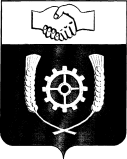      РОССИЙСКАЯ ФЕДЕРАЦИЯ                                  АДМИНИСТРАЦИЯ      МУНИЦИПАЛЬНОГО РАЙОНА             КЛЯВЛИНСКИЙ            Самарской области                                                                  РАСПОРЯЖЕНИЕ     10.06.2022г. № 88    Об утверждении Перечня организаций, предлагаемых для проведения профилактического визита, расположенных на территории муниципального района Клявлинский Самарской области на 2022 годРуководствуясь статьей 45 Федерального закона от 31.07.2020 № 248-ФЗ «О государственном контроле (надзоре) и муниципальном контроле в Российской Федерации», Законом Самарской области от 06.04.2010 № 36-ГД «О наделении органов местного самоуправления отдельными государственными полномочиями в сфере охраны окружающей среды», Программой профилактики рисков причинения вреда (ущерба) охраняемым законом ценностям в сфере регионального государственного экологического надзора  на территории муниципального района Клявлинский Самарской области  на 2022 год, утвержденной Постановлением Администрации муниципального района Клявлинский Самарской области от 07.12.2021 № 484:        1. Утвердить Перечень организаций для проведения профилактического визита, расположенных на территории муниципального района Клявлинский Самарской области на 2022 год в соответствии с приложением.        2.  Настоящее распоряжение  вступает в силу со дня его официального опубликования.       3.    Контроль за исполнением настоящего распоряжения возложить на первого заместителя главы района П.Н. Климашова.О.Г. КузьминаПриложение к распоряжению администрации муниципального района Клявлинский Самарской областиот 10.06.2022г. №88Перечень организаций, для проведения профилактического визита,расположенных на территории муниципального района Клявлинский Самарской областина 2022 год.Глава муниципального района Клявлинский              И.Н. Соловьев № п/пНаименование Юл, ИП, ОГВ, ФИО гражданина, для проведения мероприятияЮридический адресОсновной государственный регистрационный номер (ОГРН)Идентификационный номер налогоплательщика (ИНН)Месяц проведения профилактического визита1Колхоз "Искра"446952, Самарская область, Клявлинский район, с. Бор-Игар, ул. Школьная, д.210263036558176373000741Июнь2Колхоз "Новый путь"446955, Самарская обл., Клявлинский  район, с.  Русское Добрино, ул. Молодежная, д.6210263036558286373000702Июнь3ООО "Агросервис"446967, Самарская область, Клявлинский район, с. Старое Резяпкино, ул. Мирная, д.1А11563130074546373000082Июнь4ООО  "Агро-хорс"446960, Самарская область, р-н Клявлинский, ж/д_ст Клявлино, ул. Советская,д. 1111663130775126316219819Июль5ООО «Бор-Игарский»446953, Самарская область, Клявлинский район, село Старый Байтермиш, ул. Сосновая, д. 12А12063000165816381021209Июль6ООО "Гранит"446942, Самарская область, Клявлинский район, с. Старое Семенкино, ул. Школьная, д. 1210963690002876369012335Июль7ООО "Исток"446960, Самарская область, р-н Клявлинский, ж/д_ст Клявлино, ул. 70 лет Октября, д.35а, кв.411063690001436369012818Август8ООО "Клявлинский комбикормовый завод"446960, Самарская обл., Клявлинский р-н, ж/д_ст. Клявлино, ул. Советская, д.1111763130789206373000220Август9ООО «Клявлинский»446960, Самарская область, Клявлинский район, ул. Советская, д. 55А10263036558616373002185Август10ООО СХП «Раздольное»446975, Самарская область,р-н Камышлинский,с. Старая Балыкла,ул. Центральная, д. 20, ком. 211663130914386381005687сентябрь11Клявлинское Районное Потребительское Общество446960, Самарская область,р-н Клявлинский,ж/д_ст. Клявлино,ул. Советская, д.55а10263036568736373000396сентябрь12ООО «Северная Нива Самара»446960, Самарская область,р-н Клявлинский,ж/д_ст. Клявлино,ул. Октябрьская, д. 58, к. б,кабинет 112063000126986381021150сентябрь13Крестьянское фермерское хозяйство "Дружба"446960, Самарская область,м.р-н Клявлинский,с.п. станция Клявлино, ж/д_ст Клявлино,ул. Льва Толстого, д. 4512263000122126381022160октябрь14МАУ "ЦМТОДОУ" муниципального района Клявлинский446960, Самарская область, р-н Клявлинский, ж/д_ст Клявлино, пр-кт Ленина,д. 7а11163810017916381019320октябрь15ООО УК «Клявлино»446960, Самарская область, р-н Клявлинский,ж/д_ст Клявлино, ул. Северная, д.971096369000530637300512738октябрь